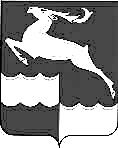 НЕДОКУРСКИЙ СЕЛЬСКИЙ СОВЕТ ДЕПУТАТОВКЕЖЕМСКОГО РАЙОНА  КРАСНОЯРСКОГО КРАЯРЕШЕНИЕ24 февраля 2021			       п. Недокура                                         №  4-23р						О внесении изменений в решение Недокурского сельского Совета депутатов Кежемского района Красноярского края «О бюджете Недокурского сельсовета на 2021 год и плановый период  2022-2023 годов»»В соответствии со ст. 9 Бюджетного кодекса Российской Федерации, руководствуясь ст. 55 Устава Недокурского сельсовета, сельский Совет  решил:               1. Внести в решение сельского Совета депутатов  от  28 декабря 2020 г. № 3-11р  «О бюджете Недокурского  сельсовета на 2021 год и плановый период  2022-2023 годов» следующие  изменения:	         1.1. В статью 1 «Основные характеристики бюджета Недокурского сельсовета на 2021 год и плановый период  2022-2023 годов» пункт 1 изложить в следующей редакции: 1. Утвердить основные характеристики бюджета сельсовета на 2021 год:1) прогнозируемый общий объем доходов бюджета сельсовета в сумме 12767,42473 тыс. рублей; 2) общий объем расходов бюджета сельсовета в сумме 14541,61685 тыс. рублей; 3) дефицит бюджета в размере 1774,19212 тыс. рублей;4) источники внутреннего финансирования дефицита бюджета сельсовета  в сумме  1774,19212 тыс. рублей согласно приложению 1 к настоящему решению.1.2. Статья 14. Дорожный фонд. в пункте 1 слова " в сумме 481,79737 тыс. рублей, заменить словами "сумме 702,69525 тыс. рублей" 2. Приложения  к решению 28.12.2020 г. № 3-11р  «О бюджете Недокурского  сельсовета на 2021 год и плановый период  2022-2023 годов» 1; 2; 3; 4; 5; 6; 7; 8; 9 изложить в новой редакции согласно приложению   1; 2; 3; 4; 5; 6; 7; 8; 9 к настоящему решению.          3. Контроль, над исполнением настоящего решения возложить на постоянную комиссию планово-бюджетную, народному образованию и правопорядку.         4. Решение вступает в силу в день, следующий за днем его опубликования в периодическом издании «Недокурская газета», подлежит размещению на официальном сайте в сети Интернет.Председатель сельского Совета депутатов                                       О.М. Ярусова  Глава Недокурского  сельсовета                                                          В.И. Просовая                                                                         